Форма бланка утверждена Решением МС МО «Купчино» от 24.10.2019 № 14проект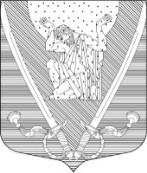 МУНИЦИПАЛЬНЫЙ СОВЕТвнутригородского муниципального образования Санкт-Петербургамуниципальный округ Купчино6 СОЗЫВ (2019-2024 г.г.)192212, Санкт-Петербург, ул. Будапештская, дом №19, корп.№1; тел. (812) 7030410, e-mail: mocupсh@gmail.com.Р Е Ш Е Н И Е  № ХХХХ.ХХ.2022	Санкт-Петербург«О согласовании новой редакции муниципальной программы внутригородского муниципального образования Санкт-Петербурга муниципальный округ Купчино на 2022 год»В соответствии с Бюджетным Кодексом Российской Федерации, Положением о бюджетном процессе во внутригородском муниципальном образовании Санкт-Петербурга муниципальный округ Купчино, Уставом внутригородского муниципального образования Санкт-Петербурга муниципальный округ Купчино,Муниципальный  Совет    Р  Е  Ш  И  Л:Согласовать новую редакцию муниципальной программы «Благоустройство территории внутригородского муниципального образования Санкт-Петербурга муниципальный округ Купчино в 2022 году» (Приложение № 1).2. Обнародовать настоящее решение в соответствии со статьей 42 Устава МО «Купчино».3. Настоящее решение вступает в силу c момента официального опубликования.4. Контроль за исполнением решения возложить на Главу муниципального образования А.В. Пониматкина.Глава муниципального образованияПредседатель Муниципального Совета                                            А.В. ПониматкинМУНИЦИПАЛЬНАЯ ПРОГРАММА МЕРОПРИЯТИЙ
ВНУТРИГОРОДСКОГО МУНИЦИПАЛЬНОГО
ОБРАЗОВАНИЯ САНКТ-ПЕТЕРБУРГА
МУНИЦИПАЛЬНЫЙ ОКРУГ
КУПЧИНОБЛАГОУСТРОЙСТВО ТЕРРИТОРИИ ВНУТРИГОРОДСКОГО МУНИЦИПАЛЬНОГО ОБРАЗОВАНИЯ САНКТ-ПЕТЕРБУРГА МУНИЦИПАЛЬНЫЙ ОКРУГ КУПЧИНО В 2022 ГОДУ (КБК 973 0503 6000400005)(КБК 973 0503 6000000131)(КБК 973 0503 6000000151)Санкт-Петербург2022 годПаспорт муниципальной программыВВЕДЕНИЕМуниципальная программа «Благоустройство территории внутригородского муниципального образования Санкт-Петербурга муниципальный округ Купчино (далее – МО «Купчино») в 2022 году» разработана в соответствии с: - Конституцией РФ; -Федеральным законом от 6 октября 2003 года № 131-ФЗ «Об общих принципах организации местного самоуправления в Российской Федерации»;- Законом Санкт-Петербурга от 23.09.2009 N 420-79 «Об организации местного самоуправления в Санкт-Петербурге»;- Уставом МО «Купчино»;- Постановлением Главы Местной администрации от 01.10.2019 № 33 «Об утверждении порядка разработки и реализации муниципальных программ внутригородского муниципального образования Санкт-Петербурга муниципальный округ Купчино».Настоящая Программа определяет порядок исполнения вопроса местного значения «Осуществление благоустройства придомовой и дворовой территорий Муниципального образования Купчино».Заказчиком Программы является Местная Администрация муниципального образования Купчино.Программа рассчитана на реализацию в течение 2022 года.Программа разработана Отделом благоустройства Местной администрации МО «Купчино».Раздел I. Содержание проблемы и обоснование необходимости ее решенияпрограммным методомВ соответствии с п. 25  1 ст. 10 Закона Санкт-Петербурга «Об организации местного самоуправления в Санкт-Петербурге» № 420-79 от 23.09.2009 года к компетенции органов местного самоуправления отнесены следующие вопросы местного значения:организация благоустройства территории муниципального образования в соответствии с законодательством в сфере благоустройства, включающая:обеспечение проектирования благоустройства при размещении элементов благоустройства,содержание внутриквартальных территорий в части обеспечения ремонта покрытий, расположенных на внутриквартальных территориях, и проведения санитарных рубок (в том числе удаление аварийных, больных деревьев и кустарников) на территориях, не относящихся к территориям зеленых насаждений в соответствии с законом Санкт-Петербурга;размещение, содержание спортивных, детских площадок, включая ремонт расположенных на них элементов благоустройства, на внутриквартальных территориях;размещение устройств наружного освещения детских и спортивных площадок на внутриквартальных территориях (за исключением детских и спортивных площадок, архитектурно-строительное проектирование и строительство объектов наружного освещения которых осуществляются в соответствии с адресной инвестиционной программой, утверждаемой законом Санкт-Петербурга о бюджете Санкт-Петербурга на очередной финансовый год и на плановый период);размещение контейнерных площадок на внутриквартальных территориях, ремонт элементов благоустройства, расположенных на контейнерных площадках;размещение, содержание, включая ремонт, ограждений декоративных, ограждений газонных, полусфер, надолбов, приствольных решеток, устройств для вертикального озеленения и цветочного оформления, навесов, беседок, уличной мебели, урн, элементов озеленения, информационных щитов и стендов; размещение планировочного устройства, за исключением велосипедных дорожек, размещение покрытий, предназначенных для кратковременного и длительного хранения индивидуального автотранспорта, на внутриквартальных территориях;временное размещение, содержание, включая ремонт, элементов оформления Санкт-Петербурга к мероприятиям, в том числе культурно-массовым мероприятиям, городского, всероссийского и международного значения на внутриквартальных территориях;осуществление работ в сфере озеленения на территории муниципального образования, включающее:организацию работ по компенсационному озеленению в отношении территорий зеленых насаждений общего пользования местного значения, осуществляемому в соответствии с законом Санкт-Петербурга;содержание, в том числе уборку, территорий зеленых насаждений общего пользования местного значения (включая расположенных на них элементов благоустройства), защиту зеленых насаждений на указанных территориях;проведение паспортизации территорий зеленых насаждений общего пользования местного значения на территории муниципального образования, включая проведение учета зеленых насаждений искусственного происхождения и иных элементов благоустройства, расположенных в границах территорий зеленых насаждений общего пользования местного значения;создание (размещение), переустройство, восстановление и ремонт объектов зеленых насаждений, расположенных на территориях зеленых насаждений общего пользования местного значения;архитектурно-строительное проектирование и строительство объектов наружного освещения детских и спортивных площадок на внутриквартальных территориях (за исключением детских и спортивных площадок, архитектурно-строительное проектирование и строительство объектов наружного освещения которых осуществляются в соответствии с адресной инвестиционной программой, утверждаемой законом Санкт-Петербурга о бюджете Санкт-Петербурга на очередной финансовый год и на плановый период);проведение в установленном порядке минимально необходимых мероприятий по обеспечению доступности городской среды для маломобильных групп населения на внутриквартальных территориях муниципального образования.Раздел II. Цели и задачи ПрограммыЦелями муниципальной Программы являются:Обеспечение благоприятных условий и повышения уровня благоустройства на внутриквартальной территории МО «Купчино»;Создание и обеспечение благоприятных условий для отдыха жителей;Улучшение экологической обстановки;Регулирование и контроль деятельности в сфере благоустройства.Задачами муниципальной Программы являются:Улучшение комфортности благоустройства МО «Купчино»;Исполнение полномочий, определенных законодательством Российской Федерации 
и Санкт-ПетербургаРаздел III. Сроки и этапы реализации ПрограммыПрограмма реализуется в течение 2022 года.Раздел IV. Перечень основных мероприятий Программы	См. приложение № 1 к муниципальной Программе по благоустройству территорий внутригородского муниципального образования Санкт-Петербурга муниципальный округ Купчино в 2022 году»Раздел V. Механизм реализации ПрограммыРеализация Программы осуществляется путем заключения муниципальных контрактов в соответствии с Федеральным законом № 44-ФЗ от 05.04.2013 
«О контрактной системе в сфере закупок товаров, работ, услуг для обеспечения государственных и муниципальных нужд» и проведения мероприятий программы.Раздел VI. Ресурсное обеспечение ПрограммыФинансовое обеспечение, необходимое для реализации мероприятий Программы, составит 40456300 (сорок миллионов четыреста пятьдесят шесть тысяч триста) рублей 00 копеек за счет средств местного бюджета Муниципального образования Купчино на 2022 год.Раздел VII. Ожидаемые конечные результаты Программы- Выполнение мероприятий по ремонту покрытий на территории МО «Купчино»;- выполнение мероприятий по санитарным рубкам, а также удалению аварийных и больных деревьев на территории МО «Купчино»;- выполнение мероприятий по содержанию (уборке) территорий зеленых насаждений общего пользования местного значения в 2022 году на территории МО «Купчино»;- выполнение мероприятий по содержанию (уборке) детских игровых и спортивных площадок на территории МО «Купчино»;- проведение в установленном порядке минимально необходимых мероприятий по обеспечению доступности городской среды для маломобильных групп населения на внутриквартальных территориях МО «Купчино»;- выполнение мероприятий по замене песка в песочницах на детских площадках на территории МО «Купчино».Раздел VIII. Система контроля за реализацией ПрограммыКонтроль за реализацией программы осуществляется Главой Местной администрации Муниципального образования Купчино, заместителем Главы Местной администрации МО «Купчино», ответственным за реализацию мероприятий в сфере благоустройства МО «Купчино».XI. Оценка эффективности реализации программыОценка эффективности реализации программы осуществляется в соответствии с Постановлением Главы Местной администрации от 01.10.2019 № 33 «Об утверждении порядка разработки и реализации муниципальных программ внутригородского муниципального образования Санкт-Петербурга Муниципальный округ Купчино».Наименование программыМуниципальная программа «Благоустройство территории внутригородского муниципального образования Санкт-Петербурга муниципальный округ Купчино (далее – ВМО МО Купчино) в 2022 году»Основание принятия решения о разработке программы (наименование и номер соответствующего правового акта)- Федеральный закон от 6 октября 2003 года № 131-ФЗ «Об общих принципах организации местного самоуправления в Российской Федерации»;- Закон Санкт-Петербурга «Об организации местного самоуправлении в Санкт-Петербурге» № 420-79 от 23.09.2009 года;- Устав ВМО Санкт-Петербурга МО Купчино;- Постановление Правительства Санкт-Петербурга от 09.11.2016 № 961 «О Правилах благоустройства территории Санкт-Петербурга и о внесении изменений в некоторые постановления Правительства Санкт-Петербурга»Муниципальный заказчикМестная Администрация внутригородского муниципального образования Санкт-Петербурга муниципальный округ КупчиноОтветственные разработчики ПрограммыОтдел благоустройства Местной администрации МО «Купчино»Характеристика проблемы (задачи), решение которой осуществляется путем реализации программы, включая анализ причин ее возникновения, целесообразность и необходимые решенияПроведение мероприятий, связанных с благоустройством, является неотъемлемым фактором развития муниципального образования. В настоящее время недостаточное развитие благоустройства поселений становится проблемой для дальнейшего экономического и социального роста муниципальных образований. На состояние объектов благоустройства оказывают влияние факторы, воздействие которых заставляет регулярно проводить мероприятия по сохранению и направленные на поддержание уровня комфортности проживания. Кроме природных факторов, износу способствует увеличение интенсивности эксплуатационного воздействия. Также одной из проблем благоустройства территории муниципального образования является негативное, небрежное отношение жителей к элементам благоустройства, низкий уровенькультуры поведения граждан.Уровень благоустройства определяет комфортность проживания граждан и является одной из проблем, требующих каждодневного внимания и эффективного решения, которое включает в себя комплекс мероприятий по инженерной подготовке и обеспечению безопасности, озеленению, устройству покрытий, освещению, ремонту малых архитектурных форм.Цели программы1. Обеспечение выполнения благоустройства территории МО «Купчино» в части проведения мероприятий по: - содержанию территории ЗНОП МЗ;- содержанию и ремонту оборудования детских и спортивных площадок на территории МО «Купчино»;- ремонту и обустройству покрытий на территории МО «Купчино»;- регулированию и контролю деятельности в сфере благоустройства на территории МО «Купчино».2. Улучшение и повышение качества благоустройства территории МО «Купчино».3. Повышение уровня качества окружающей среды на внутриквартальной территории МО «Купчино»4. Повышения уровня эстетического восприятия благоустройства внутриквартальной территории МО «Купчино».Задачи программы- Улучшение комфортности благоустройства МО «Купчино»- Исполнение полномочий, определенных законодательством Российской Федерации и Санкт-Петербурга.Соответствие программы задачам социально-экономического развития- программа ориентирована на принятие и организацию выполнения планов комплексного благоустройства территории муниципального образования;- организация в пределах ведения сбора статистических показателей, и предоставление указанных данных органам государственной власти в порядке, установленном Правительством Российской Федерации;- содействие в осуществлении контроля за соблюдением законодательства в сфере благоустройства внутриквартальной территорииЦелевые индикаторы и показателиУвеличение уровня благоустройства, который будет повышен при реализации Программы в соответствии с Разделом VIСроки и этапы реализации программы2022 годПеречень основных мероприятий ПрограммыПеречень основных мероприятий Муниципальной программы с указанием объемов финансирования и исполнителей представлен в Разделе IV.  Объемы и источники финансирования с разбивкой по годам и видам источниковФинансирование Программы осуществляется за счет средств местного бюджета МО Купчино на 2022 год. Общие затраты на реализацию программы составляют 40 456,3 (сорок миллионов четыреста пятьдесят шесть тысяч триста) рублей 00 копеек.Ожидаемые конечные результаты реализации Программы- выполнение мероприятий по ремонту покрытий на территории МО «Купчино»;- выполнение мероприятий по санитарным рубкам, 
а также удалению аварийных и больных деревьев и кустарников на территории МО «Купчино»;- выполнение мероприятий по содержанию (уборке) территорий зеленых насаждений общего пользования местного значения в 2022 году на территории МО «Купчино»;- выполнение мероприятий по содержанию (уборке) детских игровых и спортивных площадок на территории МО «Купчино»- проведение в установленном порядке минимально необходимых мероприятий по обеспечению доступности городской среды для маломобильных групп населения на внутриквартальных территориях МО «Купчино»;- выполнение мероприятий по замене песка в песочницах на детских площадках на территории МО «Купчино»Система организации контроля за реализацией ПрограммыКонтроль за реализацией муниципальной программы осуществляется Главой Местной администрации МО «Купчино», Заместителем Главы Местной администрации МО «Купчино»Приложение № 1 к Муниципальной программе «Благоустройствотерритории внутригородского муниципального образования Санкт-Петербург муниципальный округ Купчино (далее – ВМО МО Купчино)в 2022 году»Приложение № 1 к Муниципальной программе «Благоустройствотерритории внутригородского муниципального образования Санкт-Петербург муниципальный округ Купчино (далее – ВМО МО Купчино)в 2022 году»Приложение № 1 к Муниципальной программе «Благоустройствотерритории внутригородского муниципального образования Санкт-Петербург муниципальный округ Купчино (далее – ВМО МО Купчино)в 2022 году»Приложение № 1 к Муниципальной программе «Благоустройствотерритории внутригородского муниципального образования Санкт-Петербург муниципальный округ Купчино (далее – ВМО МО Купчино)в 2022 году»Приложение № 1 к Муниципальной программе «Благоустройствотерритории внутригородского муниципального образования Санкт-Петербург муниципальный округ Купчино (далее – ВМО МО Купчино)в 2022 году»Приложение № 1 к Муниципальной программе «Благоустройствотерритории внутригородского муниципального образования Санкт-Петербург муниципальный округ Купчино (далее – ВМО МО Купчино)в 2022 году»Приложение № 1 к Муниципальной программе «Благоустройствотерритории внутригородского муниципального образования Санкт-Петербург муниципальный округ Купчино (далее – ВМО МО Купчино)в 2022 году»Приложение № 1 к Муниципальной программе «Благоустройствотерритории внутригородского муниципального образования Санкт-Петербург муниципальный округ Купчино (далее – ВМО МО Купчино)в 2022 году»Адресный перечень мероприятий муниципальной программы благоустройства на 2022 годАдресный перечень мероприятий муниципальной программы благоустройства на 2022 годАдресный перечень мероприятий муниципальной программы благоустройства на 2022 годАдресный перечень мероприятий муниципальной программы благоустройства на 2022 годАдресный перечень мероприятий муниципальной программы благоустройства на 2022 годАдресный перечень мероприятий муниципальной программы благоустройства на 2022 годАдресный перечень мероприятий муниципальной программы благоустройства на 2022 годАдресный перечень мероприятий муниципальной программы благоустройства на 2022 год1. Ремонт покрытий  ВМО Купчино 1. Ремонт покрытий  ВМО Купчино 1. Ремонт покрытий  ВМО Купчино 1. Ремонт покрытий  ВМО Купчино 1. Ремонт покрытий  ВМО Купчино 1. Ремонт покрытий  ВМО Купчино 1. Ремонт покрытий  ВМО Купчино № п/пАдреса объектовЕд.измеренияОбъемВид работСуммаИнформация по адресу1пр. Славы, д.18 - пр. Славы, д.28м²1232,00Устранение дефектов АБПОбращения граждан2пр. Славы 2 к.1 -пр. Славы, д. 2 к.5 - Белградская ул., д.32м²1241,00Устранение дефектов АБПОбращения граждан3Бухарестская ул., д.39, корп.4м²199,00Устранение дефектов АБПОбращения граждан4Бухарестская ул., д.31, корп.5м²345,00Устранение дефектов АБПОбращения граждан5пр. Славы, д.4м²345,00Устранение дефектов АБПОбращения граждан6Белградская ул., д. 30м²356,00Устранение дефектов АБПОбращения граждан7ул. Турку, дом 7 м²374,00Устранение дефектов АБПОбращения граждан8Будапештская д.38 корп.1 - корп 4, Будапештская ул., д. 36, корп. 1м²1201,00Устранение дефектов АБПОбращения граждан9Бухарестская ул., д. 43, д.45м²221,00Устранение дефектов АБПОбращения граждан10Белградская ул.,д. 28 корп. 1 - корп. 5м²523,00Устранение дефектов АБПОбращения граждан11ул. Турку, д. 7, д.9, д.11м²140,00Устранение дефектов АБПОбращения граждан12ул. Турку, д.9, корп. 4 - корп. 5м²101,00Устранение дефектов АБПОбращения граждан13Белградская ул., д.26 корп.9м²106,00Устранение дефектов АБПОбращения граждан14Будапештская ул., д. 40м²349,00Устранение дефектов АБПОбращения граждан15Будапештская ул., д. 38, корп. 7м²189,00Устранение дефектов АБПОбращения граждан16Бухарестская ул., д. 41, корп.1м²29,00Устранение дефектов АБПОбращения гражданИТОГОИТОГОм²6951,002. Организация санитарных рубок, удаление аварийных, больных деревьев и кустарников 2. Организация санитарных рубок, удаление аварийных, больных деревьев и кустарников 2. Организация санитарных рубок, удаление аварийных, больных деревьев и кустарников 2. Организация санитарных рубок, удаление аварийных, больных деревьев и кустарников 2. Организация санитарных рубок, удаление аварийных, больных деревьев и кустарников 2. Организация санитарных рубок, удаление аварийных, больных деревьев и кустарников 2. Организация санитарных рубок, удаление аварийных, больных деревьев и кустарников № п/пАдреса объектовОбъемВид работкол-во№ порубочного билетаИнформация по адресу1Белградская ул., д. 6, корп. 3, лит. АСогласно Протокола СПХ ФрунзенскоеСнос2 Проблема № 3718101;3779033; 3990098 2Белградская ул., д. 8, корп. 1, лит. АСогласно Протокола СПХ ФрунзенскоеСнос2Проблема № 2767824; 4012345 3Белградская ул., д. 8, корп. 3, лит. АСогласно Протокола СПХ ФрунзенскоеСнос1Проблема № 43805544Белградская ул., до.10, корп. 1, лит. БСогласно Протокола СПХ ФрунзенскоеСнос1Проблема № 35817295 Белградская ул., д. 16, корп. 2 Согласно Протокола СПХ ФрунзенскоеСнос5Проблема № 43850846Белградская ул., д. 28, корп. 1, лит. АСогласно Протокола СПХ ФрунзенскоеСнос1Проблема № 3363237; 33632337Белградская ул., д. 28, корп. 3, лит. АСогласно Протокола СПХ ФрунзенскоеСнос11Проблема № 34460798Будапештская ул., д. 3, корп.2, лит. АСогласно Протокола СПХ ФрунзенскоеСнос1Проблема № 3665684 9 Будапештская ул., д. 5, корп. 2, литера АСогласно Протокола СПХ ФрунзенскоеСнос1Проблема № 3621926;362190910Будапештская ул., д. 20, корп. 1, литера АСогласно Протокола СПХ ФрунзенскоеСнос1Проблема № 371532511Будапештская ул., д. 22 - Будапештская ул., д. 34Согласно Протокола СПХ ФрунзенскоеСнос1Проблема № 438654312Будапештская ул., д. 23, корп. 2, литера АСогласно Протокола СПХ ФрунзенскоеСнос1Проблема 425622313Будапештская ул., д. 23, корп. 4, литера АСогласно Протокола СПХ ФрунзенскоеСнос1Проблема № 3523457; 437888614 Будапештская ул., д. 27, корп. 3, литера АСогласно Протокола СПХ ФрунзенскоеСнос1Проблема № 220874515Будапештская ул., д. 38, корп. 2, Согласно Протокола СПХ ФрунзенскоеСнос1По результатам обследования16Будапештская ул., д. 38, корп. 4, литера АСогласно Протокола СПХ ФрунзенскоеСнос1Проблема № 3727130;226964717Будапештская ул., д. 38, корп. 7, литера АСогласно Протокола СПХ ФрунзенскоеСнос1Проблема № 418475118Будапештская ул., д. 39, литера АСогласно Протокола СПХ ФрунзенскоеСнос6Проблема № 3503859; 3686909;348652819Будапештская ул., д. 44, литера АСогласно Протокола СПХ ФрунзенскоеСнос1Проблема № 3408537 20Бухарестская ул., д.33, корп. 1, литера АСогласно Протокола СПХ ФрунзенскоеСнос2Проблема № 438888221Бухарестская ул., д. 39, корп. 4, литера АСогласно Протокола СПХ ФрунзенскоеСнос1Проблема № 439423122пр. Славы, д. 2, корп. 1Согласно Протокола СПХ ФрунзенскоеСнос6Проблема №  281873423пр.Славы, д. 2, корп. 2Согласно Протокола СПХ ФрунзенскоеСнос4Проблема № 3474764; 3354719; 3524143;3354720;3354717 24пр. Славы, д. 4, литера БСогласно Протокола СПХ ФрунзенскоеСнос1Проблема № 352412825пр. Славы, д. 10, корп.2, литера АСогласно Протокола СПХ ФрунзенскоеСнос5Проблема № 3576425;3653286; 3722394;3712912 26 пр. Славы, д. 10, корп. 5, литера АСогласно Протокола СПХ ФрунзенскоеСнос1Проблема № 368689327пр. Славы, д.16Согласно Протокола СПХ ФрунзенскоеСнос2Проблема № 2009460; 351337228ул. Турку, д. 1, корп. 2Согласно Протокола СПХ ФрунзенскоеСнос5Проблема № 358097129ул. Турку, д. 2, корп. 4, литера АСогласно Протокола СПХ ФрунзенскоеСнос1Проблема № 370314330ул. Турку, д. 5/13, литера АСогласно Протокола СПХ ФрунзенскоеСнос1Проблема № 2663764; 2916022;2916003;291599631ул. Турку, д. 11, корп. 1, литера АСогласно Протокола СПХ ФрунзенскоеСнос3Проблема № 418623232Будапештская ул. 5 корп.2/3Согласно АктаСан. обрезкаНе требуетсяI По результатам визуального осмотра33Будапештская ул. 5 корп.2Согласно АктаСан. обрезкаНе требуетсяПо результатам визуального осмотра34Белградская ул., д.8 корп. 2Согласно АктаСан. обрезкаНе требуетсяПо результатам визуального осмотра35Белградская ул. д. 6 корп.3Согласно АктаСан. обрезкаНе требуетсяПо результатам визуального осмотра36Белградская ул., д. 10, корп. 2, лит АСогласно АктаСан. обрезкаНе требуетсяПо результатам визуального осмотра37 ул.Турку д.4Согласно АктаСан. обрезкаНе требуетсяПо результатам визуального осмотра38Белградская ул., д. 8, корп. 1, лит. АСогласно АктаСан. обрезкаНе требуетсяПо результатам визуального осмотра39Белградская ул., д. 10, корп. 3, лит. АСогласно АктаСан. обрезкаНе требуетсяПо результатам визуального осмотра40Будапештская ул., д. 9, корп.2Согласно АктаСан. обрезкаНе требуетсяПо результатам визуального осмотра41пр.Славы, д.26, корп. 1Согласно АктаСан. обрезкаНе требуетсяПо результатам визуального осмотра42пр.Славы, д.26, корп. 2Согласно АктаСан. обрезкаНе требуетсяПо результатам визуального осмотра43Будапештская ул., д. 42 корп. 5Согласно АктаСан. обрезкаНе требуетсяПо результатам визуального осмотра44Будапештская ул., д. 38 корп. 4/3Согласно АктаСан. обрезкаНе требуетсяПо результатам визуального осмотра45Будапештская ул., д. 36 корп. 1Согласно АктаСан. обрезкаНе требуетсяПо результатам визуального осмотра46Будапештская ул.,д. 38 корп. 1Согласно АктаСан. обрезкаНе требуетсяПо результатам визуального осмотра47Будапештская ул.,д. 38 корп. 2, корп. 3Согласно АктаСан. обрезкаНе требуетсяПо результатам визуального осмотра48Будапештская ул.,д. 38 корп. 2Согласно АктаСан. обрезкаНе требуетсяПо результатам визуального осмотра49Будапештская ул., д. 40Согласно АктаСан. обрезкаНе требуетсяПо результатам визуального осмотра50Будапештская ул., д. 44, корп. 1Согласно АктаСан. обрезкаНе требуетсяПо результатам визуального осмотра51Будапештская ул.,д. 31 корп. 2Согласно АктаСан. обрезкаНе требуетсяПо результатам визуального осмотра52Белградская ул., д. 28, корп. 6Согласно АктаСан. обрезкаНе требуетсяПо результатам визуального осмотра53пр.Славы, д. 2, корп. 3Согласно АктаСан. обрезкаНе требуетсяПо результатам визуального осмотра54пр.Славы, д. 2, корп. 3 (позади дома)Согласно АктаСан. обрезкаНе требуетсяПо результатам визуального осмотра55Белградская ул., д. 26, корп. 2Согласно АктаСан. обрезкаНе требуетсяПо результатам визуального осмотра56Белградская ул., д. 24 (торец)Согласно АктаСан. обрезкаНе требуетсяПо результатам визуального осмотра57Будапештская ул.,д. 23 корп. 5Согласно АктаСан. обрезкаНе требуетсяПо результатам визуального осмотра58Бухарестская ул., д.33, корп. 5,Согласно АктаСан. обрезкаНе требуетсяПо результатам визуального осмотра59Будапештская ул.,д. 38 корп. 7Согласно АктаСан. обрезкаНе требуетсяПо результатам визуального осмотра60ул. Турку, д.2 корп. 3 (напротив Дикси)Согласно АктаСан. обрезкаНе требуетсяII По результатам визуального осмотра61ул. Турку, д.9 корп. 4Согласно АктаСан. обрезкаНе требуетсяПо результатам визуального осмотра62Будапештская ул., д.20Согласно АктаСан. обрезкаНе требуетсяПо результатам визуального осмотра63Будапештская ул., д.36, корп. 1Согласно АктаСан. обрезкаНе требуетсяПо результатам визуального осмотра64Будапештская ул., д.34Согласно АктаСан. обрезкаНе требуетсяПо результатам визуального осмотра65Будапештская ул., д.5, корп. 3Согласно АктаСан. обрезкаНе требуетсяПо результатам визуального осмотра66ул. Турку, д.2 корп. 1Согласно АктаСан. обрезкаНе требуетсяПо результатам визуального осмотра67Белградская ул., д. 10, корп. 1Согласно АктаСан. обрезкаНе требуетсяПо результатам визуального осмотра68Белградская ул., д. 6, корп. 4Согласно АктаСан. обрезкаНе требуетсяПо результатам визуального осмотра69Белградская ул., д. 6, корп. 1Согласно АктаСан. обрезкаНе требуетсяПо результатам визуального осмотра70Будапештская ул., д.25Согласно АктаСан. обрезкаНе требуетсяПо результатам визуального осмотра71Будапештская ул., д. 17, корп. 5Согласно АктаСан. обрезкаНе требуетсяПо результатам визуального осмотра72Будапештская ул., д. 23, корп. 1Согласно АктаСан. обрезкаНе требуетсяПо результатам визуального осмотра73Будапештская ул., д. 31, корп. 4Согласно АктаСан. обрезкаНе требуетсяПо результатам визуального осмотра74Будапештская ул., д. 31, корп. 2Согласно АктаСан. обрезкаНе требуетсяПо результатам визуального осмотра75Будапештская ул., д. 27, корп. 2Согласно АктаСан. обрезкаНе требуетсяПо результатам визуального осмотра76Будапештская ул., д. 17, корп. 4Согласно АктаСан. обрезкаНе требуетсяПо результатам визуального осмотра77Будапештская ул., д. 37Согласно АктаСан. обрезкаНе требуетсяПо результатам визуального осмотра78пр.Славы, д. 12, корп. 3Согласно АктаСан. обрезкаНе требуетсяПо результатам визуального осмотра79пр.Славы, д. 12, корп. 1Согласно АктаСан. обрезкаНе требуетсяПо результатам визуального осмотра80пр.Славы, д. 10, корп. 3Согласно АктаСан. обрезкаНе требуетсяПо результатам визуального осмотра81пр.Славы, д. 10, корп. 2Согласно АктаСан. обрезкаНе требуетсяПо результатам визуального осмотра82пр.Славы, д. 10, корп. 5Согласно АктаСан. обрезкаНе требуетсяПо результатам визуального осмотра83Будапештская ул., д. 42, корп. 6Согласно АктаСан. обрезкаНе требуетсяПо результатам визуального осмотра84Будапештская ул., д. 42, корп. 2Согласно АктаСан. обрезкаНе требуетсяПо результатам визуального осмотра85Будапештская ул., д. 44, корп. 2Согласно АктаСан. обрезкаНе требуетсяПо результатам визуального осмотра86Будапештская ул., д.36, корп. 1Согласно АктаСан. обрезкаНе требуетсяПо результатам визуального осмотра87Будапештская ул., д. 42, корп. 3Согласно АктаСан. обрезкаНе требуетсяПо результатам визуального осмотра88Будапештская ул., д.38, корп. 7Согласно АктаСан. обрезкаНе требуетсяПо результатам визуального осмотра89Будапештская ул., д.23Согласно АктаСан. обрезкаНе требуетсяПо результатам визуального осмотра90Белградская ул., д. 22, корп. 1Согласно АктаСан. обрезкаНе требуетсяПо результатам визуального осмотра91Белградская ул., д. 28, корп. 3, лит. АСогласно АктаСан. обрезкаНе требуетсяПо результатам визуального осмотра92Белградская ул., д. 28, корп. 4, лит. АСогласно АктаСан. обрезкаНе требуетсяПо результатам визуального осмотра93Белградская ул., д. 26, корп. 2, лит. АСогласно АктаСан. обрезкаНе требуетсяПо результатам визуального осмотра94пр. Славы, д. 22Согласно АктаСан. обрезкаНе требуетсяПо результатам визуального осмотра95Белградская ул., д. 30Согласно АктаСан. обрезкаНе требуетсяПо результатам визуального осмотра96Белградская ул., д. 24Согласно АктаСан. обрезкаНе требуетсяПо результатам визуального осмотра97пр.Славы, д. 2, корп. 3Согласно АктаСан. обрезкаНе требуетсяПо результатам визуального осмотра98Белградская ул., д. 28 корпус 6Согласно АктаСан. обрезкаНе требуетсяПо результатам визуального осмотра99пр. Славы, д. 6 корпус 2Согласно АктаСан. обрезкаНе требуетсяПо результатам визуального осмотра100Белградская ул., д. 32Согласно АктаСан. обрезкаНе требуетсяПо результатам визуального осмотра101Белградская ул., д. 28 корпус 6Согласно АктаСан. обрезкаНе требуетсяПо результатам визуального осмотра102Бухарестская ул., д.35, корп. 4,Согласно АктаКорчевка пняНе требуетсяI По результатам визуального осмотра103ул. Турку, д.7Согласно АктаКорчевка пнейНе требуетсяПо результатам визуального осмотра104Будапештская ул., д. 17 корп. 4Согласно АктаКорчевка пняНе требуетсяПо результатам визуального осмотра105Будапештская ул.,д. 23 корп. 2Согласно АктаКорчевка пнейНе требуетсяПо результатам визуального осмотра106пр.Славы, д. 2, корп. 3 (позади дома)Согласно АктаКорчевка пнейНе требуетсяПо результатам визуального осмотра107Белградская ул., д. 28, корп. 6Согласно АктаКорчевка пнейНе требуетсяПо результатам визуального осмотра108Будапештская ул., д. 44, корп. 1Согласно АктаКорчевка пнейНе требуетсяПо результатам визуального осмотра109Будапештская ул., д. 40Согласно АктаКорчевка пнейНе требуетсяПо результатам визуального осмотра110Будапештская ул.,д. 38 корп. 2Согласно АктаКорчевка пнейНе требуетсяПо результатам визуального осмотра111Будапештская ул.,д. 38 корп. 2, корп. 3Согласно АктаКорчевка пнейНе требуетсяПо результатам визуального осмотра112Будапештская ул.,д. 38 корп. 1Согласно АктаКорчевка пнейНе требуетсяПо результатам визуального осмотра113Будапештская ул., д. 36 корп. 1Согласно АктаКорчевка пнейНе требуетсяПо результатам визуального осмотра114Будапештская ул., д. 38 корп 4/3Согласно АктаКорчевка пнейНе требуетсяПо результатам визуального осмотра115Белградская улица, д. 6, корп.3,Согласно АктаКорчевка пняНе требуетсяПо результатам визуального осмотра116Будапештская улица, д. 29, корп. 1Согласно АктаКорчевка пняНе требуетсяПроблема № 3593943 117пр. Славы, д. 26, корп.1Согласно АктаКорчевка пнейНе требуетсяПроблема № 3546052 118Белградская ул., д. 10, корп. 2Согласно АктаКорчевка пняНе требуетсяПроблема № 3486684119проспект Славы, д. 2, корп. 4Согласно АктаКорчевка пнейНе требуетсяПроблема № 3375937;3444455 120пр. Славы, д. 30, корп.6Согласно АктаКорчевка пнейНе требуетсяII По результатам визуального осмотра121Белградская ул., д. 12Согласно АктаКорчевка пнейНе требуетсяПо результатам визуального осмотра122Будапештская ул., д.25Согласно АктаКорчевка пняНе требуетсяПо результатам визуального осмотра123Будапештская ул., д. 42, корп. 6Согласно АктаКорчевка пнейНе требуетсяПо результатам визуального осмотра124пр. Славы, д. 22Согласно АктаКорчевка пнейНе требуетсяПо результатам визуального осмотра125пр.Славы, д. 2, корп. 2 Согласно АктаКорчевка пняНе требуетсяПо результатам визуального осмотра126Белградская ул., д. 28, корп. 1Согласно АктаКорчевка пнейНе требуетсяПо результатам визуального осмотра127Договор на оказание услуг по обследованию территорииИТОГОИТОГО723. Содержание и уборка территорий внутриквартальных скверов, детских и спортивных площадок 3. Содержание и уборка территорий внутриквартальных скверов, детских и спортивных площадок 3. Содержание и уборка территорий внутриквартальных скверов, детских и спортивных площадок 3. Содержание и уборка территорий внутриквартальных скверов, детских и спортивных площадок 3. Содержание и уборка территорий внутриквартальных скверов, детских и спортивных площадок 3. Содержание и уборка территорий внутриквартальных скверов, детских и спортивных площадок 3. Содержание и уборка территорий внутриквартальных скверов, детских и спортивных площадок № п/пАдреса объектовЕдиница измеренияПлощадьВид работСумма№ обращения на ПорталеСкверы  Скверы  Скверы  Скверы  Скверы  Скверы  Скверы  113-73-1 сквер б/н на Белградской ул., д.28, корп.1м²0,65Уборка213-73-2 сквер б/н на Белградской ул., д.6 м²0,51Уборка313-73-3 сквер б/н на пр.Славы, д.26, корп.1м²0,74Уборка413-73-4 сквер б/н южнее д.36 по Будапештской ул.м²1,021Уборка513-73-5 сквер б/н южнее д.33, корп.2, по Бухарестской ул.м²0,51Уборка613-73-6 сквер б/н западнее д.40, корп.3, по Будапештской ул.м²0,72Уборка713-73-7 сквер б/н восточнее д.40, корп.3, по Будапештской ул.м²0,32Уборка813-73-8 сквер б/н западнее д.33, корп.5, по Бухарестской ул.м²0,26Уборка913-73-9 сквер б/н севернее д.38, корп.7, по Будапештской ул.м²0,44Уборка1013-73-10 сквер б/н севернее д.44 по Будапештской ул.м²0,26УборкаИнцидент1113-73-11 сквер б/н южнее д.37, корп.1, по Бухарестской ул.м²0,55Уборка1213-73-12 сквер б/н восточнее д.7 по ул.Туркум²0,57Уборка1313-73-13 сквер б/н юго-восточнее д.41, корп.2, по Бухарестской ул.м²0,36Уборка1413-73-14 сквер б/н западнее д.42, корп.6, по Будапештской ул.м²0,5Уборка1513-73-15 сквер б/н между д.24, д.28 и д.32 по Будапештской ул.м²0,87Уборка1613-73-16 сквер б/н между д.22, д.26, д.30, корп.1, и д.34 по Будапештской ул.м²1,5Уборка1713-73-17 сквер б/н между д.22 и д.20, корп.1, по Будапештской ул.м²0,65Уборка1813-73-18 сквер б/н между д.2, корп.2, и д.4 по пр.Славым²0,26Уборка1913-73-19 сквер б/н севернее д.2, корп.2, по пр.Славым²0,3Уборка2013-73-20 сквер б/н южнее д.2, корп.4, по пр.Славым²0,3Уборка2113-73-21 сквер б/н севернее д.4 по пр.Славым²0,22Уборка2213-73-22 сквер б/н западнее д.6, корп.2, по пр.Славым²0,39Уборка2313-73-23 сквер б/н севернее д.2, корп.4, по пр.Славым²0,86Уборка2413-73-24 сквер б/н севернее д.2, корп.5, по пр.Славым²0,52Уборка2513-73-25 сквер б/н севернее д.35, корп.2, по Будапештской ул.м²1,03Уборка2613-73-26 сквер б/н западнее д.33 по Будапештской ул.м²0,74Уборка2713-73-27 сквер б/н севернее д.28, корп.4, по Белградской ул.м²0,32Уборка2813-73-28 сквер б/н южнее д.17, корп.5, по Будапештской ул.м²0,51Уборка2913-73-29 сквер б/н южнее д.17, корп.2, по Будапештской ул.м²0,46Уборка3013-73-30 сквер б/н западнее д.1, корп.2, по ул.Туркум²0,3Уборка3113-73-31 сквер б/н южнее д.5/13 по ул.Туркум²0,22Уборка3213-73-32 сквер б/н южнее д.3 по ул.Туркум²0,63Уборка3313-73-33 сквер б/н восточнее д.16, корп.2, по Белградской ул.м²0,94Уборка3413-73-34 сквер б/н южнее д.23, корп.2, по Будапештской ул.м²0,62Уборка316274 3513-73-35 сквер б/н южнее д.23, корп.5, по Будапештской ул.м²0,56Уборка3613-73-36 сквер б/н юго-восточнее д.46 по Будапештской ул.м²0,03Уборка3713-73-37 сквер б/н западнее д.38, корп.4, по Будапештской ул.м²0,43Уборка3813-73-38 сквер б/н западнее д.38, корп.3, по Будапештской ул.м²0,48Уборка3913-73-39 сквер б/н западнее д.38, корп.2, по Будапештской ул.м²0,47Уборка4013-73-40 сквер б/н западнее д.33, корп.1, по Бухарестской ул.м²0,69Уборка4113-73-41 сквер б/н южнее д.6, корп.2, по Белградской ул.м²0,23Уборка4213-73-42 сквер б/н южнее д.6, корп.6, по Белградской ул.м²0,65Уборка28800804313-73-43 сквер б/н восточнее д.3, корп.2, по Будапештской ул.м²0,49Уборка4413-73-44 сквер б/н восточнее д.5, корп.3, по Будапештской ул.м²0,19Уборка4513-73-45 сквер б/н восточнее д.5, корп.2, по Будапештской ул.м²0,24Уборка4613-73-46 сквер б/н севернее д.8, корп.3, по Белградской ул.м²0,35Уборка4713-73-47 сквер б/н западнее д.8, корп.3, по Белградской ул.м²0,06Уборка4813-73-48 сквер б/н южнее д.29, корп.1, по ул.Туркум²0,11Уборка4913-73-49 сквер б/н западнее д.8, корп.2, по Белградской ул.м²0,18Уборка5013-73-50 сквер б/н на Белградской ул., д.10м²0,83Уборка5113-73-51 сквер б/н на ул.Турку, д.4, корп.1м²0,26Уборка5213-73-52 сквер б/н у д.20, корп.1, по Будапештской ул.м²0,18Уборка5313-73-53 сквер б/н у д.6, корп.2, по Белградской ул.м²0,09Уборка5413-73-54 сквер б/н у д.38, корп.1, по Будапештской ул.м²0,29Уборка5513-73-55 сквер б/н на Будапештской ул. севернее д. 17, корп. 1м²0,04Уборка5613-73-56 сквер б/н на Будапештской ул. южнее д. 23, корп. 1м²0,09УборкаИТОГОИТОГОм²25,9847 3.1 Мониторинг территории ЗНОП МЗ в границах ВМО «Купчино» на предмет выявления некачественной уборки ЗНОП МЗ 3.1 Мониторинг территории ЗНОП МЗ в границах ВМО «Купчино» на предмет выявления некачественной уборки ЗНОП МЗ 3.1 Мониторинг территории ЗНОП МЗ в границах ВМО «Купчино» на предмет выявления некачественной уборки ЗНОП МЗ 3.1 Мониторинг территории ЗНОП МЗ в границах ВМО «Купчино» на предмет выявления некачественной уборки ЗНОП МЗ 3.1 Мониторинг территории ЗНОП МЗ в границах ВМО «Купчино» на предмет выявления некачественной уборки ЗНОП МЗ 3.1 Мониторинг территории ЗНОП МЗ в границах ВМО «Купчино» на предмет выявления некачественной уборки ЗНОП МЗ 3.1 Мониторинг территории ЗНОП МЗ в границах ВМО «Купчино» на предмет выявления некачественной уборки ЗНОП МЗ№ п/пАдреса объектовЕдиница измеренияПлощадьВид работСуммаПримечание1Согласно Разделу 5 Адресной программышт.ГаМониторингИТОГОИТОГО5625,9847 4. Детские и спортивные игровые площадки 4. Детские и спортивные игровые площадки 4. Детские и спортивные игровые площадки 4. Детские и спортивные игровые площадки 4. Детские и спортивные игровые площадки 4. Детские и спортивные игровые площадки 4. Детские и спортивные игровые площадки№ п/пАдреса объектовЕдиница измеренияОбщая площадь территорииВид работВид ремонта№ обращения на Портале1Белградская ул. д.6 корпус 1м²Уборка,очистка 2Белградская ул., д.6, корп.4м²Уборка,очистка 3Белградская ул., д.8, корп.1м²Уборка,очистка 4Белградская ул., д.10, корп.1м²Уборка,очистка 5Белградская ул., д.16, корп.2м²Уборка,очистка Ремонт элементов в рамках содержания6Белградская ул., д.26, корп.2м²Уборка,очистка 7Белградская ул., д.26, корп.7м²Уборка,очистка 8Белградская ул., д.28, корп.1м²Уборка,очистка 9Белградская ул., д.30, корп.2м²Уборка,очистка 10Белградская ул., д.32м²Уборка,очистка 11Будапештская ул., д.3 корп.2м²Уборка,очистка 12Будапештская ул., д.5, корп.1м²Уборка,очистка 13Будапештская ул., д.5, корп.2м²Уборка,очистка 14Будапештская ул., д.9м²Уборка,очистка 15Будапештская ул., д.17, корп.1м²Уборка,очистка 16Будапештская ул.,д.23, корп.5 (к.2)м²Уборка,очистка Ремонт элементов в рамках содержания17Будапештская ул., д.28,32м²Уборка,очистка 18Будапештская ул., д.30м²Уборка,очистка Ремонт элементов в рамках содержания19Будапештская ул., д.33, корп.1м²Уборка,очистка Ремонт элементов в рамках содержания20Будапештская ул., д.36, корп.1 (во дворе)м²Уборка,очистка 21Будапештская ул., д.36, корп.1 (за домом)м²Уборка,очистка 22Будапештская ул., д.35, корп.2м²Уборка,очистка 23Будапештская ул., д.42, корп.5м²Уборка,очистка 24Бухарестская ул., д.31, корп.5м²Уборка,очистка 25Бухарестская ул., д.33, корп.1м²Уборка,очистка 26Бухарестская ул., д.33, корп.2м²Уборка,очистка 27Бухарестская ул., д.39, корп.1м²Уборка,очистка 28пр. Славы, д.4м²Уборка,очистка 29пр. Славы, д.10, корп.3м²Уборка,очистка 30пр. Славы, д.12, корп.1м²Уборка,очистка 31пр. Славы, д.18 (Будапештская ул., д.44)м²Уборка,очистка Ремонт элементов в рамках содержания32пр. Славы, д.26, корп.1м²Уборка,очистка 33пр. Славы, д.28, корп.1м²Уборка,очистка 34пр. Славы, д.30, корп.6м²Уборка,очистка 35ул. Турку, д.3м²Уборка,очистка 36ул. Турку, д.4м²Уборка,очистка 37ул. Турку, д.5/13м²Уборка,очистка 38ул. Турку, д.7м²Уборка,очистка 39ул. Турку, д.9, корп.3м²Уборка,очистка 40ул. Турку, д.9, корп.4м²Уборка,очистка 41ул. Турку, д.9, корп.5м²Уборка,очистка 42ул. Турку, д.11, корп.1м²Уборка,очистка ИТОГОИТОГОм² 4.1 Мониторинг состояния оборудования и покрытий детских игровых и спортивных площадок в границах МО «Купчино»  4.1 Мониторинг состояния оборудования и покрытий детских игровых и спортивных площадок в границах МО «Купчино»  4.1 Мониторинг состояния оборудования и покрытий детских игровых и спортивных площадок в границах МО «Купчино»  4.1 Мониторинг состояния оборудования и покрытий детских игровых и спортивных площадок в границах МО «Купчино»  4.1 Мониторинг состояния оборудования и покрытий детских игровых и спортивных площадок в границах МО «Купчино»  4.1 Мониторинг состояния оборудования и покрытий детских игровых и спортивных площадок в границах МО «Купчино»  4.1 Мониторинг состояния оборудования и покрытий детских игровых и спортивных площадок в границах МО «Купчино» № п/пАдреса объектовЕдиница измеренияПлощадьВид работСуммаПримечание1Согласно Разделу 6 Адресной программышт.ГаМониторингИТОГОИТОГО425.    Замена песка в песочницах5.    Замена песка в песочницах5.    Замена песка в песочницах5.    Замена песка в песочницах5.    Замена песка в песочницах5.    Замена песка в песочницах5.    Замена песка в песочницах№ п/пАдреса объектовЕдиница измеренияОбъемВид работСумма№ обращения на Портале1Белградская ул. д.6 корпус 1м³22Белградская ул., д.6, корп.4м³33363839; 3Белградская ул., д.8, корп.1м³24Белградская ул., д.10, корп.1м³25Белградская ул., д.16, корп.2м³26Белградская ул., д.26, корп.2м³27Белградская ул., д.26, корп.7м³28Белградская ул., д.28, корп.1м³39Белградская ул., д.30, корп.2м³310Белградская ул., д.32м³211Будапештская ул., д.5, корп.1м³312Будапештская ул., д.5, корп.2 м³6Две песочницы по 3 куб.м3370748; 337081113Будапештская ул., д.9м³214Будапештская ул., д.17, корп.1м³215Будапештская ул., д.23, корп.2м³22481514; 2732953; 16Будапештская ул., д.28,32м³617Будапештская ул., д.31, корп.2м³33346124;  337202418Будапештская ул., д.33, корп.1м³319Будапештская ул., д.36, корп.1 (во дворе)м³220Будапештская ул., д.36, корп.1 (за домом)м³621Будапештская ул., д.42, корп.5м³222Будапештская ул., д.44м³6101780223Бухарестская ул., д.31, корп.5м³924Бухарестская ул., д.33, корп.2м³925Бухарестская ул., д.39, корп.1м³226пр. Славы, д.2 корп. 4м³227пр. Славы, д.4м³228пр. Славы, д.10, корп.3м³6Две песочницы 279302329пр. Славы, д.12, корп.1м³630пр. Славы, д.26, корп.1м³231пр. Славы, д.28, корп.1м³232пр. Славы, д.30, корп.6м³233ул. Турку, д.3м³334ул. Турку, д.4м³335ул. Турку, д.5/13м³3274323836ул. Турку, д.7м³337ул. Турку, д.9, корп.2м³338ул. Турку, д.9, корп.3м³239ул. Турку, д.9, корп.4м³640ул. Турку, д.9, корп.5м³341ул. Турку, д.11, корп.1м³6ИТОГОИТОГОм³140